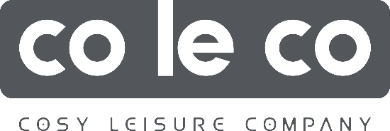 Returns Form- Must Be Completed and Accompany All ReturnsAll returns must be in original packaging and fit for resaleDate Of Purchase :  ______________________________ Date of Return : ________________________________Customer Name  :________________________________________________________Customer Address : ________________________________________________________________________________________________________________________________________________________________________________________________Eircode : ____________________________________________________________Customer Phone : ____________________________________________________Product Details/Product Code _____________________________________________________________________________________________________________Invoice /Receipt is available : _________________ All returns must be accompanied by a receipt of purchaseOrder Number : _________. Please attached copy of receipt - we cannot process without itIs the Product Faulty/Damaged : ______________ If so please fill in section 2 belowMethod of Return : ____________________________________________SECTION 2Description of Fault : ___________________________________________________________________________________________________________________________________________________________________________________________________________________________In the event of already installed goods such as heating systems, windows or electrical systems please attach images or videos of installation and or errors to help us to identify the issue , potential causes and solutions